О внесении изменений в Положение о порядке назначения и выплаты пенсии за выслугу лет   муниципальным служащим Шумерлинского муниципального округа Чувашской  РеспубликиВ соответствии с Федеральными законами от 6 октября 2003 г. № 131-ФЗ «Об общих принципах организации местного самоуправления в Российской Федерации», от 2 марта 2007 г. № 25-ФЗ «О муниципальной службе в Российской Федерации», от 28 декабря 2013 г. № 400-ФЗ «О страховых пенсиях», законами Чувашской Республики от 30 мая 2003 г. № 16 «Об условиях предоставления права на пенсию за выслугу лет государственным гражданским служащим Чувашской Республики», от 05 октября 2007 г. № 62 «О муниципальной службе в Чувашской Республике», от 21 декабря 2022 г. № 121 «О внесении изменений в отдельные законодательные акты Чувашской Республики и признании утратившими силу отдельных законодательных актов (положений законодательных актов) Чувашской Республики», постановлением администрации Шумерлинского муниципального округа от 22.12.2023 № 970 «О создании муниципального казенного учреждения «Центр бухгалтерского учета» Шумерлинского муниципального округа Чувашской Республики,  Уставом Шумерлинского муниципального округа Чувашской РеспубликиСобрание депутатов Шумерлинского муниципального округаЧувашской Республики решило:1. Внести в Положение о порядке назначения и выплаты пенсии за выслугу лет  муниципальным служащим Шумерлинского муниципального округа Чувашской  Республики (далее - Положение), утвержденное решением Собрания депутатов Шумерлинского муниципального округа от 27.12.2023 № 33/2 следующие изменения:1.1. В пункте 2.4   слова «муниципальной службы Чувашской Республики» заменить словами «муниципальной службы в Чувашской Республике»;1.2. Пункт 2.8 изложить в следующей редакции:«2.8. Пенсия за выслугу лет не устанавливается лицам, полномочия которых были прекращены в связи с несоблюдением ограничений, запретов, неисполнением обязанностей, установленных Федеральным законом от 25.12.2008 № 273- ФЗ «О противодействии коррупции», либо по основаниям, предусмотренным пунктами 3 и 4 части 1 статьи 14,  либо в связи с несоблюдением ограничений, установленных частью 2 статьи 19 Федерального закона от 21.12.2021 № 414- ФЗ «Об общих принципах организации публичной власти в субъектах Российской Федерации.».1.3. Подпункт 5 пункта 6.2 изложить в следующей редакции: «5) справка о размере среднемесячного заработка лица, замещавшего ранее должность муниципальной службы, с учетом норм, предусмотренных статьей 8 Закона Чувашской Республики от 30.05.2003 № 16 «Об условиях предоставления права на пенсию за выслугу лет государственным гражданским служащим Чувашской Республики», оформляемая муниципальным казенным учреждением «Центр бухгалтерского учета» Шумерлинского муниципального округа Чувашской Республики;».1.4. Абзац четырнадцатый пункта 6.2  изложить в следующей редакции:«Заявление о назначении пенсии за выслугу лет  может быть направлено в форме электронного документа, подписанного усиленной квалифицированной электронной подписью в соответствии с требованиями Федерального закона от 06.04.2011 № 63- ФЗ  «Об электронной подписи». Заявление о назначении пенсии за выслугу лет, принятое в форме электронного документа, регистрируется не позднее одного рабочего дня, следующего за днем его получения, при этом заявителю направляется уведомление о приеме заявления о назначении пенсии за выслугу лет.».1.5. Пункт 7.1 изложить в следующей редакции:«7.1. Комиссия при получении заявления муниципального служащего, имеющего право на пенсию за выслугу лет:1) рассматривает заявление о назначении пенсии за выслугу лет   и другие документы, предусмотренные перечнем документов, осуществляет проверку полноты и достоверности содержащихся в них сведений;2) запрашивает в Фонде пенсионного и социального страхования Российской Федерации сведения о факте назначения лицу, замещавшему ранее должность муниципальной  службы, страховой пенсии по старости (инвалидности) в соответствии с Федеральным законом от 28.12.2013 № 400-ФЗ «О страховых пенсиях», либо пенсии, досрочно назначенной в соответствии с Законом Российской Федерации от 19.04.1991 № 1032-1  «О занятости населения в Российской Федерации»;3) организует оформление:справки о размере среднемесячного заработка лица, замещавшего ранее должность муниципальной службы;справки о должностях, периоды службы (работы) в которых включаются в стаж муниципальной службы для назначения пенсии за выслугу лет;представления о назначении пенсии за выслугу лет.Сведения о факте назначения лицу, замещавшему ранее должность муниципальной службы, страховой пенсии по старости (инвалидности) в соответствии с Федеральным законом от 28.12.2013 № 400-ФЗ «О страховых пенсиях», либо пенсии, досрочно назначенной в соответствии с Законом Российской Федерации от 19.04.1991 № 1032-1  «О занятости населения в Российской Федерации», муниципальными органами запрашиваются в течение пяти рабочих дней со дня регистрации заявления о назначении пенсии за выслугу лет. Указанные сведения запрашиваются в электронной форме (по защищенным каналам связи), в том числе с использованием единой системы межведомственного электронного взаимодействия, либо на бумажном носителе.Срок подготовки и направления ответа на межведомственный запрос не может превышать пять рабочих дней со дня поступления межведомственного запроса.Лицо, замещавшее ранее должность муниципальной службы, вправе самостоятельно представить Комиссии справку органа, осуществляющего пенсионное обеспечение, о назначенной пенсии.».1.6. Абзацы 4,5 пункта 8.5. изложить в следующей редакции:«Решение о назначении пенсии за выслугу лет и распоряжение администрации Шумерлинского муниципального округа Чувашской Республики не позднее трех рабочих дней со дня их принятия и все документы, прилагаемые к заявлению лица, замещавшего ранее должность  муниципальной службы, направляются в муниципальное казенное учреждение «Центр бухгалтерского учета» Шумерлинского муниципального округа Чувашской Республики». Муниципальное казенное учреждеине «Центр бухгалтерского учета» Шумерлинского муниципального округа Чувашской Республики, в течение семи рабочих дней со дня принятия Комиссией решения о назначении пенсии за выслугу   и издания распоряжения администрации Шумерлинского муниципального округа Чувашской Республики о назначении пенсии за выслугу лет определяет размер пенсии за выслугу лет, после чего Комиссия оформляет соответствующее решение, форма которого предусмотрена приложением № 7 к настоящему Положению.».1.7. Пункт 9.3. изложить в следующей редакции:«9.3. Информация о выплате пенсии за выслугу лет  размещается муниципальным казенным учреждением «Центр бухгалтерского учета» Шумерлинского муниципального округа Чувашской Республики в Единой государственной информационной системе социального обеспечения. Размещение и получение указанной информации в Единой государственной информационной системе социального обеспечения осуществляются в соответствии с Федеральным законом от 17.07.1999 № 178- ФЗ «О государственной социальной помощи.».1.8. Приложение № 2 к Положению изложить в редакции согласно приложению № 1 к настоящему решению.1.9. Приложение № 3 к Положению изложить в редакции согласно приложению № 2 к настоящему решению.1.10. Приложение № 6 к Положению изложить в редакции согласно приложению № 3 к настоящему решению.1.11. Приложение № 7 к Положению изложить в редакции согласно приложению № 4 к настоящему решению.1.12. Приложение № 8 к Положению изложить в редакции согласно приложению № 5 к настоящему решению.1.13. Приложение № 9 к Положению изложить в редакции согласно приложению № 6 к настоящему решению.2. Настоящее решение  вступает в силу после его официального опубликования в периодическом печатном издании «Вестник Шумерлинского муниципального округа» и подлежит размещению на официальном сайте Шумерлинского муниципального округа в информационно-телекоммуникационной сети «Интернет».. Приложение № 1 к решению Собрания депутатовШумерлинского муниципального округа  от 29.03.2024 № 36/2«Приложение № 2                                        к Положению о порядке назначения и выплаты пенсии за выслугу лет  муниципальным                                                                                                         служащим   Шумерлинского                                                                                                                муниципального округа Чувашской  Республики Справкао размере среднемесячного заработка лица, замещавшего ранее должность муниципальной службыСреднемесячный заработок _____________________________________________,(фамилия, имя, отчество) замещавшего должность муниципальной службы _____________________________________________________________________________________________(наименование должности)за период с _____________________________ по ______________________________(день, месяц, год)                (день, месяц, год) составлял: ________________________________________________________________К заявлению приложены:1)  копия нормативного акта муниципального органа о сохранении должностного оклада;2)  заявление  муниципального  служащего о выборе порядка определения среднемесячного заработка.Начальник - главный бухгалтермуниципального казенного учреждения  «Центр бухгалтерского учета» Шумерлинского муниципального округа Чувашской Республики_________________________________________                                         М.П.                                                                              (подпись, Ф.И.О.)Глава Шумерлинскогомуниципального округаЧувашской Республики   ____________________________________________________                                   (подпись, инициалы, фамилия)Дата выдачи _______________________________________________________________                                  (число, месяц, год) »Приложение № 2 к решению Собрания депутатовШумерлинского муниципального округа  от 29.03.2024 № 36/2                                 Председателю Комиссии по назначению пенсии                                 за выслугу лет   муниципальным служащим                                 Шумерлинского муниципального округа                                Чувашской Республики                                 от ______________________________________,                                     (фамилия, имя, отчество (при наличии) заявителя)                                 замещавшего ______________________________                                 __________________________________________                                      (наименование должности заявителя                                             на день увольнения,                                 __________________________________________                                   (наименование органа местного самоуправления ,                                          из которого он уволился)                                     Место жительства ___________________________                                                                          Телефон __________________________________                                                                Адрес электронной почты (при наличии)______________                                                                           СНИЛС_____________________________________Заявление о назначении пенсии за выслугу лет В соответствии с Законом Чувашской Республики  от 30 мая 2003 г. № 16 «Об условиях предоставления права на пенсию за выслугу лет государственным гражданским служащим Чувашской Республики», прошу назначить мне, замещавшему должность____________________________(наименование должности, из которой рассчитывается среднемесячный заработок) пенсию  за выслугу лет   к страховой пенсии по старости (инвалидности), назначенной в соответствии с Федеральным законом  от 28.12.2013 № 400-ФЗ «О страховых пенсиях» или  досрочно назначенной в соответствии с Законом Российской Федерации  от 19.04.1991 № 1032-1 «О занятости населения в Российской Федерации».При наступлении обстоятельств, влекущих приостановление либо прекращение  выплаты  пенсии за выслугу лет, обязуюсь в 5-дневный срок сообщить об этом в Комиссию.Пенсию за выслугу лет прошу перечислять на счет № ___________________________________________, открытый в ____________________________________                                                                 (наименование и номер кредитной организации)К заявлению приложены:В соответствии со ст.9 Федерального закона от 27.07.2006 № 152-ФЗ «О персональных данных» даю свое согласие администрации Шумерлинского муниципального округа Чувашской Республики и муниципальному казенному учреждению «Центр бухгалтерского учета»  Шумерлинского муниципального округа Чувашской Республики, на автоматизированную, а также без  использования средств  автоматизации обработку моих  персональных  данных и обработку данных в целях назначения пенсии за выслугу лет, а именно на совершение действий, предусмотренных пунктом 3 статьи 3  Федерального  закона  от 27.07.2006 № 152- ФЗ «О  персональных  данных», со сведениями, представленными мной для реализации права на назначение пенсии за выслугу лет. Настоящее согласие дается до истечения сроков хранения соответствующей информации или документов, содержащих указанную информацию, определяемых в соответствии с законодательством Российской Федерации.  Согласие  может быть отозвано мною путем подачи письменного заявления в адрес администрации Шумерлинского муниципального округа Чувашской Республики.Заполняется в случае подачи заявления о назначениипенсии за выслугу лет уполномоченным лицом(законным представителем)___________________________________________________________________________             (фамилия, имя, отчество (последнее - при наличии)___________________________________________________________________________ уполномоченного лица (законного представителя) и адрес места жительства)___________________________________________________________________________      (наименование, серия, номер документа, удостоверяющего личность___________________________________________________________________________    уполномоченного лица (законного представителя), кем и когда выдан)    Полномочия  уполномоченного лица (законного представителя) подтверждены___________________________________________________________________________                           (указать наименование___________________________________________________________________________                          и реквизиты документа,__________________________________________________________________________. подтверждающего полномочия уполномоченного лица (законного представителя)    Согласен(на)  на  обработку  персональных данных, указанных в настоящемзаявлении  о назначении пенсии за выслугу лет, в целях назначения пенсии за выслугу лет.Дата ______________               Подпись заявителя _______________________               Заявление о назначении пенсии за выслугу лет                          гражданина (гражданки)         _________________________________________________________             (фамилия, имя, отчество (последнее - при наличии)М.П. органа местного самоуправленияЧувашской Республики------------------------------------------------------------------                              (линия отреза)                           Расписка-уведомление               Заявление о назначении пенсии за выслугу лет                          гражданина (гражданки)         _________________________________________________________             (фамилия, имя, отчество (последнее - при наличии)»                                    Комиссия по назначению пенсии                                 за выслугу лет   муниципальным служащим                                 Шумерлинского муниципального округа                                Чувашской РеспубликиРешение о назначении пенсии за выслугу лет____ _____________ 20___ г.                                          № ____    В   соответствии   с Положением о порядке назначения и выплаты пенсии за выслугу лет   муниципальным служащим  Шумерлинского муниципального округа Чувашской Республики  установить с _______________________________                                                  (число, месяц, год)___________________________________________________________________________             (фамилия, имя, отчество (последнее - при наличии)_____________________________________________________________________________________________________________________________________________________,замещавшему(ей)  должность  муниципальной  службы  ЧувашскойРеспублики ________________________________________________________________                               (наименование должности)_____________________________________________________________________________________________________________________________________________________,пенсию  за  выслугу  лет в общей сумме с фиксированной выплатой к страховой пенсии по старости (инвалидности), назначенной в соответствии с Федеральным законом от 28.12.2013 № 400-ФЗ «О  страховых пенсиях»  или досрочно назначенной в соответствии с Законом Российской Федерации от 19.04.1991 № 1032-1 «О занятости населения в Российской Федерации», исходя из стажа муниципальной службы ______ лет                           (нужное подчеркнуть)____  месяцев  в  размере  __________  процентов среднемесячного заработка,учитываемого для назначения пенсии за выслугу лет.Председатель Комиссии поназначению пенсии за выслугу лет  муниципальным служащимШумерлинского муниципального округаЧувашской Республики_______________ _______________________________                               (подпись)         (расшифровка подписи)Приложение № 4 к решению Собрания депутатов Шумерлинского муниципального округа  от 29.03.2024 № 36/2Комиссия по назначению пенсии                                 за выслугу лет   муниципальным служащим                                 Шумерлинского муниципального округа                                Чувашской РеспубликиРешениеоб определении размерапенсии за выслугу лет                                                  «____» ___________ 20___ г. № _____В соответствии с Положением о порядке назначения и выплаты пенсии за выслугу лет   муниципальным служащим  Шумерлинского муниципального округа Чувашской Республики определить с __________________________________________________________________(дата установления пенсии за выслугу лет гр.______________________________________________________________                   (фамилия, имя, отчество)                                    замещавшему муниципальную должность_________________________________________________________________                                    (наименование должности)пенсию за выслугу лет   в общей сумме со страховой частью трудовой пенсии  по старости (с трудовой пенсией по инвалидности)  (нужное подчеркнуть) в размере _____________________рублей ___ коп. в месяц, что составляет __________ процентов среднемесячного заработка, учитываемого для назначения пенсии за выслугу лет.   Стаж муниципальной службы (работы) составляет  ________ лет.Среднемесячный заработок, учитываемый для назначения пенсии за выслугу лет, составляет _______ рублей ____ коп.                                Размер фиксированной  выплаты к страховой  пенсии по старости (инвалидности),   назначенной в соответствии с Федеральным законом от 28.12.2013 № 400-ФЗ «О страховых пенсиях» или  досрочно  назначенной  в  соответствии  с Законом Российской  Федерации от 19.04.1991 № 1032-1 «О занятости  населения в Российской Федерации» (нужное подчеркнуть) на __________________________________      составляет ________ рублей _____ копеек.    (дата установления пенсии  за выслугу лет)Начальник - главный бухгалтермуниципального казенного учреждения  «Центр бухгалтерского учета» Шумерлинского муниципального округа Чувашской Республики_________________________________________                                         М.П.                                                                              (подпись, Ф.И.О.)Глава Шумерлинскогомуниципального округаЧувашской Республики               _________________________________________                                         М.П.Приложение № 5 к решению Собрания депутатов Шумерлинского муниципального округа  от 29.03.2024 № 36/3Комиссия по назначению пенсии                                 за выслугу лет   муниципальным служащим                                 Шумерлинского муниципального округа                                Чувашской РеспубликиРешение об изменении размера пенсии за выслугу лет (о приостановлении (возобновлении, прекращении) выплаты пенсии за выслугу лет) ____ ______________ 20___ г. № ______________________________________________________________________________                                               (фамилия, имя, отчество) замещавшему должность ________________________________________________________                                                         (наименование должности)(наименование органа местного самоуправления) в соответствии с ______________________________________________________________________________(основание для изменения размера пенсии за выслугу лет, приостановления, возобновления, прекращения выплаты пенсии за выслугу лет) 1) определить с ________________________ размер пенсии за выслугу лет                                      (число, месяц, год) в общей сумме с фиксированной  выплатой  к страховой пенсии по старости (инвалидности), назначенной в соответствии с  Федеральным  законом от 28.12.2013 № 400-ФЗ «О страховых пенсиях» или досрочно назначенной в соответствии с Законом Российской Федерации  от 19.04.1991 № 1032-1 «О занятости населения в Российской Федерации»,                            (нужное подчеркнуть) в размере ______________ руб.________ коп. в месяц, что составляет _____ процентов среднемесячного заработка, учитываемого для назначения пенсии за выслугу лет;2) приостановить выплату пенсии за выслугу лет с _____________________;                                                                                           (число, месяц, год)    3) возобновить выплату пенсии за выслугу лет с ________________________                                                                                          (число, месяц, год)в общей сумме с фиксированной выплатой к страховой пенсии по старости (инвалидности), назначенной в соответствии с Федеральным законом  от 28.12.2013 № 400-ФЗ «О страховых пенсиях» или досрочно назначенной в соответствии с Законом Российской Федерации  от 19.04.1991 № 1032-1 «О занятости населения в Российской Федерации» (нужное подчеркнуть) в размере ______________ руб.________ коп. в месяц, что составляет ________ процентов среднемесячного заработка, учитываемого для назначения пенсии за выслугу лет;4) прекратить выплату пенсии за выслугу лет с _____________________________________                                                                                                  (число, месяц, год) Начальник - главный бухгалтермуниципального казенного учреждения  «Центр бухгалтерского учета» Шумерлинского муниципального округа Чувашской Республики»_________________________________________                                         М.П.                                                                              (подпись, Ф.И.О.)Глава Шумерлинскогомуниципального округаЧувашской Республики               _________________________________________                                         М.П.                                                                              (подпись, Ф.И.О.)                                  Председателю Комиссии по назначению пенсии                                 за выслугу лет   муниципальным служащим                                 Шумерлинского муниципального округа                                Чувашской Республики                                 от ______________________________________,                                     (фамилия, имя, отчество (при наличии) заявителя)                                 замещавшего ______________________________                                 __________________________________________                                      (наименование должности заявителя                                             на день увольнения,                                 __________________________________________                                   (наименование органа местного самоуправления ,                                          из которого он уволился)                                     Место жительства ___________________________                                                                          Телефон __________________________________                                                                Адрес электронной почты (при наличии)______________                                                                           СНИЛС_____________________________________заявление    В   соответствии   с   Законом    Чувашской Республики от 30 мая 2003 г. № 16 «Об условиях предоставления права на пенсию за выслугу лет государственным гражданским служащим Чувашской Республики», прошу пересчитать размер пенсии за выслугу лет, приостановить (возобновить, прекратить) мне выплату пенсии за выслугу лет (нужное подчеркнуть) на основании ______________________________________________________________________.(справка  о  размере  среднемесячного  заработка,  решение соответствующего органа  о  поступлении (об увольнении) на государственную службу Российской Федерации,  о  поступлении  (об  увольнении)  на  муниципальную  службу,  о назначении   (освобождении) на государственную должность   Российской Федерации,  государственную  должность  Чувашской  Республики  либо другого субъекта Российской Федерации, о назначении (прекращении выплаты) пенсии за выслугу  лет  по  иным  основаниям,  ежемесячного  пожизненного содержания,  или дополнительного   (пожизненного)  ежемесячного  материального  обеспечения, назначаемых   и  финансируемых  за  счет  средств  федерального  бюджета  в соответствии   с   федеральными   законами,  актами  Президента  Российской Федерации  и  Правительства Российской Федерации, а также пенсии за выслугу лет   (иных  выплат),  устанавливаемой  в соответствии  с законодательством субъектов Российской Федерации или актами органов  местного  самоуправления  в  связи  с  замещением  государственных должностей субъектов Российской Федерации или муниципальных должностей либо в   связи  с  прохождением  государственной  гражданской  службы  субъектов Российской    Федерации   или   муниципальной   службы,   об   установлении (прекращении) страховой пенсии по старости (инвалидности)), копия судебного акта об отмене решения суда  об  объявлении  муниципального  служащего умершим или о признании его безвестно отсутствующим)К заявлению прилагаются:___________________________________________________________________________(справка  о  размере  среднемесячного  заработка,  решение соответствующего органа  о  поступлении (об увольнении) на государственную службу Российской Федерации,  о  поступлении  (об  увольнении)  на  муниципальную  службу,  о назначении  (освобождении)   на   государственную   должность   Российской Федерации,  государственную  должность  Чувашской  Республики  либо другого субъекта Российской Федерации, о назначении (прекращении выплаты) пенсии за выслугу  лет  по  иным  основаниям,  ежемесячного  пожизненного содержания или дополнительного   (пожизненного)  ежемесячного  материального  обеспечения, назначаемых   и  финансируемых  за  счет  средств  федерального  бюджета  всоответствии   с   федеральными   законами,  актами  Президента  Российской Федерации  и  Правительства Российской Федерации, а также пенсии за выслугу лет   (иных  выплат),  устанавливаемой  в соответствии  с законодательством субъектов Российской Федерации или актами органов  местного  самоуправления  в  связи  с  замещением  государственных должностей субъектов Российской Федерации или муниципальных должностей либо в   связи  с  прохождением  государственной  гражданской  службы  субъектов Российской    Федерации   или   муниципальной   службы,   об   установлении (прекращении) страховой пенсии по старости (инвалидности)), копия судебного акта об отмене решения суда  об  объявлении  муниципального служащего умершим или о признании его безвестно отсутствующим).Дата ______________ Подпись заявителя _______________________    Заявление  о  назначении  пенсии  за выслугу лет гражданина (гражданки)___________________________________________________________________________             (фамилия, имя, отчество (последнее - при наличии)---------------------------------------------------------------------------                               (линия отреза)                            Расписка-уведомление    Заявление гражданина (гражданки) _________________________________________________________________________________________________________________             (фамилия, имя, отчество (последнее - при наличии)  ».   ЧĂВАШ РЕСПУБЛИКИ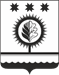 ЧУВАШСКАЯ РЕСПУБЛИКАÇĚМĚРЛЕ МУНИЦИПАЛЛĂОКРУГĔН ДЕПУТАТСЕН ПУХĂВĚЙЫШĂНУ29.03.2024 36/2 №Çемěрле хулиСОБРАНИЕ ДЕПУТАТОВШУМЕРЛИНСКОГО МУНИЦИПАЛЬНОГО ОКРУГАРЕШЕНИЕ29.03.2024  № 36/2город ШумерляПредседатель Собрания депутатов Шумерлинского муниципального округа Чувашской Республики                                       Б.Г. Леонтьев Врио главы администрации Шумерлинского муниципального округа Чувашской Республики                                                    Т.В. МаркинаЗа _______ месяцев (рублей, копеек)В месяцВ месяцЗа _______ месяцев (рублей, копеек)процентоврублей, копеекI. Средний заработок:1) должностной оклад2) оклад за классный чин3) дополнительные выплаты к должностному окладу:а) за выслугу летб) за особые условия муниципальной   службы:в) за работу со сведениями, составляющими государственную тайнуг) ежемесячное денежное поощрение д) премии за выполнение особо важных и сложных заданий е) единовременная выплата при предоставлении ежегодного оплачиваемого отпуска и материальная помощь-II. Итого-III. Предельный среднемесячный заработок (2,8 должностного оклада)IV. Среднемесячный заработок, учитываемый для назначения пенсии за выслугу лет--«Приложение № 3к Положению о порядке назначения и выплаты пенсии за выслугу лет   муниципальным служащим  Шумерлинского муниципального округа Чувашской  Республики№ пп Наименование документа Отметка о наличии (да/нет) Количество экземпляров 1 2 3 4 1. 2. 3. 4. 5. 6. 7. 8. 9. зарегистрировано принял принял регистрационный номер заявления дата приема заявления подпись, фамилия, имя, отчество (последнее - при наличии) специалиста, органа местного самоуправления, уполномоченного регистрировать заявление зарегистрировано принял принял регистрационный номер заявления дата приема заявления подпись, фамилия, имя, отчество (последнее - при наличии) специалиста уполномоченного  регистрировать заявление зарегистрировано принял принял регистрационный номер заявления дата приема заявления подпись, фамилия, имя, отчество (последнее - при наличии) специалиста, уполномоченного регистрировать заявление Приложение № 3 к решению Собрания депутатовШумерлинского муниципального округа  от 29.03.2024 № 36/2«Приложение № 6 к Положению о порядке назначения и выплаты пенсии за выслугу лет   муниципальным служащим  Шумерлинского муниципального округа Чувашской  Республики « Приложение № 7 к Положению о порядке назначения и выплаты пенсии за выслугу лет   муниципальным служащим  Шумерлинского муниципального округа Чувашской  Республики«Приложение № 8к Положению о порядке назначения и выплаты пенсии за выслугу лет  муниципальным служащим   Шумерлинского муниципального округа Чувашской  РеспубликиПриложение № 6 к решению Собрания депутатов Шумерлинского муниципального округа  от 29.03.2024 № 36/2«Приложение № 9к Положению о порядке назначения и выплаты пенсии за выслугу лет   муниципальным служащим  Шумерлинского муниципального округа Чувашской  Республикизарегистрировано принял принял регистрационный номер заявления дата приема заявления подпись, фамилия, имя, отчество (последнее - при наличии) специалиста, уполномоченного регистрировать заявление зарегистрировано принял принял регистрационный номер заявления дата приема заявления подпись, фамилия, имя, отчество (последнее - при наличии) специалиста, уполномоченного регистрировать заявление 